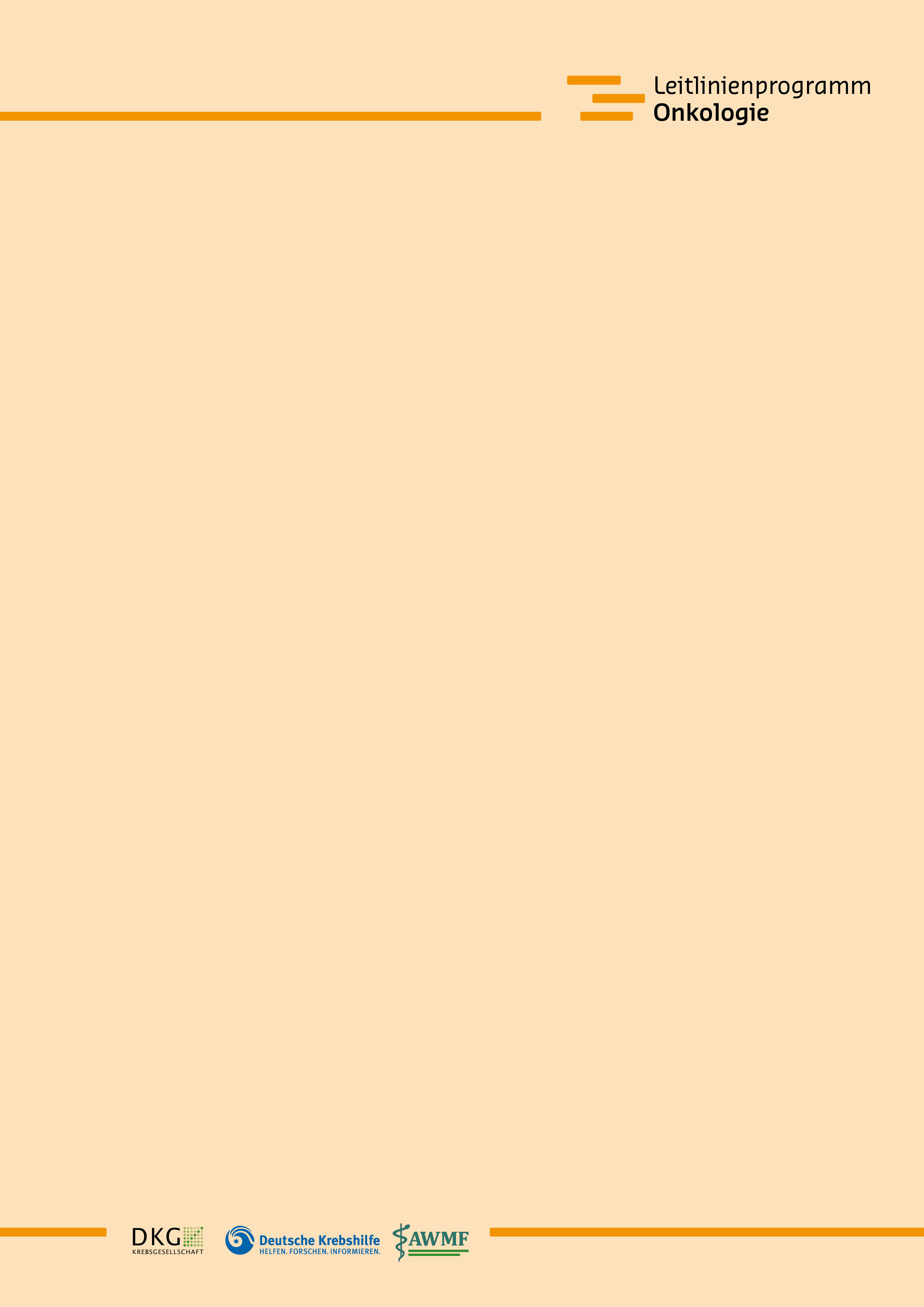 Patientenleitlinien-Reportder Patientenleitlinie „xxx“Version X.Y
Monat JahrAutor des Patientenleitlinien-ReportsXXXHerausgeberLeitlinienprogramm Onkologie der Arbeitsgemeinschaft der Wissenschaftlichen Medizinischen Fachgesellschaften e. V. (AWMF), Deutschen Krebsgesellschaft e. V. (DKG) und der Stiftung Deutsche Krebshilfe (DKH)Office: c/o Deutsche Krebsgesellschaft e. V.
Kuno-Fischer-Straße 8
14057 Berlinleitlinienprogramm@krebsgesellschaft.de 
www.leitlinienprogramm-onkologie.deZugrundeliegende S3-Leitlinie„S3-Leitlinie XXX“ (JAHR), AWMF-Register-Nummer: XXXFederführende FachgesellschaftXXXKontaktXXXOffice des Leitlinienprogramms Onkologie (siehe oben)Inhaltsverzeichnis1.	Das Leitlinienprogramm Onkologie	52.	Patientenleitlinien im Leitlinienprogramm Onkologie	52.1.	Allgemeine Zielsetzung von Patientenleitlinien im Leitlinienprogramm Onkologie	62.2.	Erstellung von Patientenleitlinien im Leitlinienprogramm Onkologie	62.2.1.	Allgemeine Inhalte	72.2.2.	Methodische Anforderungen	72.2.3.	Vorgehensweise	83.	Patientenleitlinie „Analkrebs“	113.1.	Geltungsbereich und Zweck	113.1.1.	Adressaten	113.2.	Herausgeber, Autoren und beteiligte Personen	113.2.1.	Herausgeber	113.2.2.	Autorengruppe	123.2.3.	Koordination und Redaktion	123.2.4.	Grafiken	123.3.	Inhalt und Gliederung	123.4.	Quellen	173.5.	Projektablauf	193.6.	Begutachtung	203.7.	Finanzierung und redaktionelle Unabhängigkeit	203.8.	Verbreitung und Implementierung	203.9.	Gültigkeitsdauer	214.	Literaturverzeichnis	225.	Anhang: Protokoll der Konsultation	23Hinweis: Im folgenden Text wurde bei der Angabe von Personenbezeichnungen jeweils die männliche Form angewandt. Dies erfolgte ausschließlich zur Verbesserung der Lesbarkeit.Das Leitlinienprogramm Onkologie Leitlinien sind systematisch entwickelte Entscheidungshilfen für Leistungserbringer und Patienten zur angemessenen Vorgehensweise bei speziellen Gesundheitsproblemen. Sie stellen ein wesentliches Instrument zur Förderung von Qualität und Transparenz medizinischer Versorgung dar.Die Arbeitsgemeinschaft der Wissenschaftlichen Medizinischen Fachgesellschaften e. V. (AWMF), die Deutsche Krebsgesellschaft e. V. (DKG) und die Stiftung Deutsche Krebshilfe e. V. haben sich mit dem Leitlinienprogramm Onkologie (OL) das Ziel gesetzt, gemeinsam die Entwicklung und Fortschreibung und den Einsatz wissenschaftlich begründeter und praktikabler Leitlinien in der Onkologie zu fördern und zu unterstützen. Die Basis dieses Programms bilden die medizinisch-wissenschaftlichen Erkenntnisse der Fachgesellschaften und der DKG, der Konsens der medizinischen Fachexperten, Anwender und Patienten sowie das Regelwerk für die Leitlinienerstellung der AWMF und die fachliche Unterstützung und Finanzierung durch die Deutsche Krebshilfe (weitere Informationen: http://leitlinienprogramm-onkologie.de/Programm.3.0.html).Patientenleitlinien im Leitlinienprogramm OnkologieLaienverständliche Versionen (evidenzbasierter) Leitlinien stellen nach den Anforderungen des Deutschen Instruments zur methodischen Leitlinien-Bewertung (AGREE II) ein wesentliches Qualitätsmerkmal einer guten Leitlinie dar.Um Betroffenen den kompetenten Umgang mit ihrer Erkrankung und bewusste Therapieentscheidungen zu ermöglichen, soll der Inhalt einer ärztlichen Leitlinien in geeigneter Form auch Patienten sowie deren Angehörigen zugänglich gemacht werden. Verständlichkeit und Vollständigkeit aus Sicht der Zielgruppe sollen dabei durch die Einbeziehung von Patientenvertretern in den Prozess der Erstellung der leitlinienbasierten Patienteninformationen (sogenannte Patientenleitlinien) sichergestellt werden.Im Rahmen des Leitlinienprogramms Onkologie sind laiengerecht aufbereitete Versionen jeder ärztlichen (S3-)Leitlinie verpflichtender Bestandteil der Leitlinienentwicklung.Allgemeine Zielsetzung von Patientenleitlinien im Leitlinienprogramm OnkologieZu den Zielen von Patientenleitlinien in der Onkologie gehört es,die evidenzbasierten Empfehlungen aus der S3-Leitlinie, die die Basis für die Patientenleitlinie bildet, in eine für medizinische Laien verständliche Sprache zu übertragen und so die Zielgruppen und Personen ihres sozialen Umfelds über die angemessene Versorgung unter Berücksichtigung aller an der Behandlung und Betreuung Beteiligten zu informieren;ein realistisches Bild der Krebserkrankung sowie der Möglichkeiten und Grenzen deren Behandlung zu vermitteln;Patienten bei einer informierten Therapieentscheidung zu unterstützen;auf konkrete Fragen der Patienten im Zusammenhang mit der Erkrankung einzugehen;das Selbstmanagement der Erkrankung durch Patienten zu unterstützen und zu begleiten;den Prozess der gemeinsamen Entscheidungsfindung in der Arzt-Patient-Beziehung zu fördern;die Zusammenarbeit aller an der Behandlung beteiligten medizinischen Berufsgruppen zu beschreiben;den Austausch mit anderen Betroffenen zu fördern;einen Beitrag zur Qualitätsverbesserung der Versorgung zu leisten.Rückwirkung auf die S3-Leitlinie:Unterstützung des Prozesses der Implementierung der S3-Leitlinie mit Hilfe der Patientenleitlinie;Rückkopplung der für Patienten relevanten Inhalte der Patientenleitlinie, die bisher noch nicht Bestandteil der S3-Leitlinien sind, an das Autorenteam der S3-Leitlinie (zum Beispiel spezielle Hilfen zur Visualisierung der Entscheidungsunterstützung).Erstellung von Patientenleitlinien im Leitlinienprogramm Onkologie Das Ärztliche Zentrum für Qualität in der Medizin (ÄZQ) hat im Rahmen des Programms für Nationale VersorgungsLeitlinien (NVL) eine etablierte Methodik für die Erstellung von Patientenleitlinien entwickelt, die sich an den Standard für evidenzbasierte Gesundheitsinformationen orientiert (www.leitlinien.de/nvl). Im Rahmen des Leitlinienprogramms Onkologie folgt obligat die Erstellung von Patientenleitlinien gemäß dieser Methodik (siehe auch Kapitel „Vorgehensweise“).Allgemeine InhalteDie OL-Patientenleitlinien gründen sich auf die Empfehlungen der zugrundeliegenden S3-Leitlinien und beinhalten die folgenden Elemente:EVIDENZ – evidenzbasierte Empfehlungen aus der entsprechenden S3-Leitlinie;HINTERGRUNDWISSEN – Erklärungen zu anatomischen Gegebenheiten und physiologischen Vorgängen im gesunden und kranken Organismus;EPIDEMIOLOGIE – Inzidenz, Mortalität und natürlicher Krankheitsverlauf;DIAGNOSTIK, THERAPIE UND NACHSORGE – laienverständliche Übersetzung der Empfehlungen der zugrundeliegenden S3-Leitlinie, Darstellung aller Optionen mit Nutzen und Risiken;ARZT-PATIENTEN-KOMMUNIKATION – Hierunter sind Anleitungen und Hilfestellungen für das Arzt-Patienten-Gespräch zu verstehen, die eine gemeinsame Entscheidungsfindung erleichtern sollen. Diese Hilfen findet der Leser der Patientenleitlinie innerhalb der einzelnen Textabschnitte und in Form einer Fragencheckliste am Ende der Patientenleitlinie, die der Vorbereitung und Unterstützung von Artbesuchen dienen soll;UNTERSTÜTZUNG UND HILFEN – Adressen von Selbsthilfeorganisationen, Einrichtungen der Patientenberatung und von den an der Erstellung der S3-Leitlinie vertretenen wissenschaftlichen medizinischen Fachgesellschaften, sowie Hinweise auf weitere qualitativ hochwertige Informationen in Printform und im Internet, deren methodische Qualität geprüft wurde.Methodische AnforderungenDie Methodik für alle Patientenleitlinien des Leitlinienprogramms Onkologie orientiert sich an anerkannten Standards. Diese sind u. a. formuliert in „Gute Praxis Gesundheitsinformation“ des Deutschen Netzwerks Evidenzbasierte Medizin  und im „Manual Patienteninformation“ des ÄZQ.Verlässliche Patienteninformationen sollen:nicht interessengebunden sein;auf dem besten derzeit verfügbaren medizinischen Wissen beruhen;ein realistisches Bild der Erkrankung vermitteln;alle Behandlungsoptionen mit Nutzen- und Schadenswahrscheinlichkeiten darstellen;Nutzen und Schaden anhand von patientenrelevanten Endpunkten vermitteln;Nutzen und Risiken verständlich kommunizieren (in absoluten Zahlen);sich zu Unsicherheiten äußern;Finanzierung und potenzielle Interessenkonflikte der Autoren offenlegen;verständlich in Sprache und Darstellung sein.VorgehensweiseDie Vorgehensweise bei der Erstellung von Patientenleitlinien zu S3-Leitlinien ist in Abbildung 1 verkürzt dargestellt.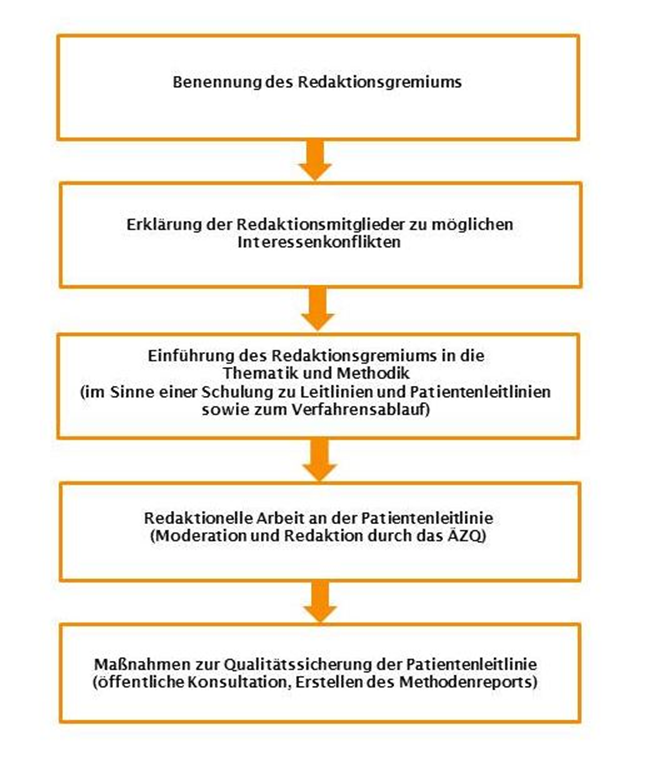 Abbildung 1: Vorgehensweise bei der Erstellung einer Patientenversion Eine OL-Patientenleitlinie wird gemeinsam von Experten, die schon an der Erstellung der S3-Leitlinie mitgearbeitet haben, und von Patientenvertretern entwickelt. Das Redaktionsgremium für eine Patientenleitlinie besteht je nach Vorgabe der beauftragenden Fachgesellschaft aus bis zu zehn Personen und hat die Verantwortung für den Inhalt der Broschüre inne.Auf der Basis einer S3-Leitlinie, von recherchierten Informationen guter Qualität und der Rückmeldungen aus der Selbsthilfeorganisation fertigt die Koordination und Redaktion einen ersten Textentwurf an. Die redaktionelle Arbeit und mehrstufige Abstimmung der Patientenleitlinie erfolgt in Form von Sitzungen, Telefonkonferenzen und im elektronischen Umlaufverfahren.Während einer Konsultationsphase kann die im Redaktionsgremium abgestimmte Textfassung von allen Interessierten sowie auch allen Mitgliedern der zugrundeliegenden S3 Leitlinie begutachtet und kommentiert werden. Die Mitteilung hierüber erfolgt durch spezifische Mailverteiler sowie durch eine Pressemeldung an (medizin-)journalistische Fachkreise. Die Konsultationsfassung ist über einen Zeitraum von ein bis drei Monaten, je nach Vorgabe des Auftraggebers, im Internet frei zugänglich. Alle während der Kommentierungsphase eingegangenen Rückmeldungen werden in einem Protokoll erfasst. Über deren Berücksichtigung entscheidet nach Ablauf der Frist das Redaktionsgremium.Patientenleitlinie „XXX-Krebs“Geltungsbereich und ZweckAdressatenDie Patientenleitlinie zu XXX-Krebs richtet sich an:Menschen mit der Diagnose oder dem Verdacht auf XXX-Krebs sowie an deren Angehörige und andere Vertrauenspersonen;Selbsthilfeorganisationen; Mitarbeiter von Patienteninformations- und Beratungsstellen; betreuende Ärzte verschiedener Versorgungsstrukturen (ambulant, stationär und Rehabilitation);alle medizinischen Berufsgruppen und behandlungsergänzenden Fachberufsgruppen, die mit der Diagnostik, Therapie und Nachsorge von Analkrebs befasst sind;die Autorengruppe der S3-Leitlinie;   die Öffentlichkeit zur Information über gute diagnostische/therapeutische Vorgehensweisen.Herausgeber, Autoren und beteiligte PersonenHerausgeber„Leitlinienprogramm Onkologie“ der Arbeitsgemeinschaft der Wissenschaftlichen Medizinischen Fachgesellschaften e. V., der Deutschen Krebsgesellschaft e. V. und der Stiftung Deutsche Krebshilfe
Office des Leitlinienprogramms Onkologie
Kuno-Fischer-Straße 8
14057 Berlin
Telefon: 030 322932959
E-Mail: leitlinienprogramm@krebsgesellschaft.de
Internet: www.leitlinienprogramm-onkologie.deAutorengruppeXXXKoordination und RedaktionXXXInhalt und GliederungGrundlage der Patientenleitlinie „XXX-Krebs“ ist die „S3-Leitlinie XXX“ (JAHR), AWMF-Register-Nummer: XXX.Die Patientenleitlinie „Analkrebs“ enthält die folgenden Kapitel: QuellenVorrangige Grundlage der Patientenleitlinie zum XXX-Krebs ist die interdisziplinäre S3-Leitlinie „XXX“. Die Patientenversion basiert außerdem auf dem Wissen und den Erfahrungen der beteiligten Patientenvertreterinnen und Patientenvertreter sowie auf Hintergrundliteratur.Zusätzlich wurden folgende nachstehende Quellen bei der Entwicklung dieser Patientenleitlinien herangezogen:Arbeitsgemeinschaft der Wissenschaftlichen Medizinischen Fachgesellschaften (AWMF), Ärztliche Zentralstelle Qualitätssicherung (ÄZQ). Das Leitlinien-Manual von AWMF und ÄZQ. Entwicklung und Implementierung von Leitlinien in der Medizin. Z Arztl Fortbild Qualitatssich 2001;95(Suppl I):4-84.AGREE Collaboration. Appraisal of Guidelines for Research & Evaluation II - AGREE II Instrument - Deutsche Version: AGREE NEXT STEPS Consortium; 2014. Verfügbar: https://www.agreetrust.org/wp-content/uploads/2014/03/AGREE_II_German-Version.pdf Ärztliches Zentrum für Qualität in der Medizin (ÄZQ). Handbuch Patientenbeteiligung. Beteiligung am Programm für Nationale VersorgungsLeitlinien. Neukirchen: Make a Book; 2008 (äzq Schriftenreihe; 33). Available from: https://www.aezq.de/mdb/edocs/pdf/schriftenreihe/schriftenreihe33.pdfSchwarz S, Schaefer C. Patientenleitlinien: Wie werden Empfehlungen laienverständlich übersetzt? FORUM 2012;27(6):441-4, DOI: 10.1007/s12312-012-0871-z.Schaefer C, Kirschning S. Gut informiert entscheiden: Patienten- und Verbraucherinformationen am ÄZQ. Z Evid Fortbild Qual Gesundhwes 2010;104(7):578-84 http://www.ncbi.nlm.nih.gov/pubmed/21095611.Klemperer D, Lang B, Koch K, Bastian H, Brunsmann F, Burkhardt M, Dierks ML, Ehrmann U, Günther J, Härter M, Mühlhauser I, Sänger S, Simon D, Steckelberg A. Die ‚Gute Praxis Gesundheitsinformation'. Z Evid Fortbild Qual Gesundhwes 2010;104(1):66-8 http://www.ebm-netzwerk.de/pdf/publikationen/gpgi.pdf, DOI: 10.1016/j.zefq.2009.12.018.Ärztliches Zentrum für Qualität in der Medizin (ÄZQ). Manual Patienteninformation. Empfehlungen zur Erstellung evidenzbasierter Patienteninformationen. 2006 Available from: http://www.aezq.de/mdb/edocs/pdf/schriftenreihe/schriftenreihe25.pdf.Leitlinienprogramm Onkologie (Deutsche Krebsgesellschaft, Deutsche Krebshilfe, AWMF): S3-Leitlinie Analkarzinom (Diagnostik, Therapie und Nachsorge von Analkanal- und Analrandkarzinomen), Langversion 1.2, 2020 AWMF Registernummer: 081/004OL, http://www.leitlinienprogramm-onkologie.de/leitlinien/analkarzinomPatient participation – What is it?DOI:https://doi.org/10.1016/j.zefq.2015.12.010PlumX Metrics Projektablauf – BEISPIEL, BITTE ANPASSEN!Begutachtung Während der gezielten Konsultationsphase im erweiterten Expertenkreis konnten die Autorinnen und Autoren der S3-Leitlinie Anmerkungen und Änderungswünsche zur Patientenleitlinien einreichen. Parallel erfolgte die öffentliche Konsultation, in deren Rahmen alle interessierten Personen, inklusive alle Mitglieder der zugrundeliegenden S3 Leitlinie, Kommentare einreichen konnten. Die Konsultationsphase der Patientenleitlinie fand vom XX.YY. – XX.YY.ZZ statt. Alle während der Konsultationszeit eingegangenen Rückmeldungen wurden in einem Protokoll erfasst.Die Autoren der S3-Leitlinie wurden sowohl über die Konsultationsphase als auch über die Finalisierung der Patientenleitlinie informiert.Finanzierung, redaktionelle Unabhängigkeit und Umgang mit InteressenskonfliktenDie Patientenleitlinie wurde von der Stiftung Deutsche Krebshilfe im Rahmen des Leitlinienprogramms Onkologie (OL) finanziert. Die Erstellung der Patientenleitlinie erfolgte in redaktioneller Unabhängigkeit von den finanzierenden Organisationen.Alle Mitglieder des Redaktionsgremiums haben eine Erklärung über mögliche Interessenkonflikte abgegeben. Diese Erklärungen sind im Leitlinienreport der S3-Leitlinie zum XXX-Karzinom dokumentiert und bewertet worden: https://www.leitlinienprogramm-onkologie.de/leitlinien/analkarzinom. Bitte wählen:Für die vorliegende Patientenleitlinie wurden dieser nochmal auf Aktualität überprüft. In Analogie zur Prüfung im Rahmen der S3 Leitlinien ergaben sich keine Hinweise auf moderate oder hohe Konflikte, so dass sich keine Einschränkungen bzgl. der Mitarbeit ergaben. oderIn Analogie zur Prüfung im Rahmen der S3 Leitlinien ergaben sich Hinweise auf moderate, themenbezogene Konflikte. Die betroffenen Personen haben bei den entsprechenden Kapiteln (z.B. medikamentöse Therapie) keine Kommentierung zur Entwurfsversion vorgenommen.Verbreitung und ImplementierungDer Volltext der Patientenleitlinie ist im Internet frei zugänglich:Leitlinienprogramm Onkologie:
http://leitlinienprogramm-onkologie.de/Patientenleitlinien/;Deutsche Krebshilfe: http://www.krebshilfe.de/patientenleitlinien.html; Internetseite der AWMF: https://www.awmf.org/leitlinien/detail/ll/081-004OL.html;Auf diesen Webseiten sind auch weitere Dokumente zur S3-Leitlinie zu finden.Eine Druckversion der Patientenleitlinie ist bei der Deutschen Krebshilfe kostenlos erhältlich.Eine Verbreitung der Patientenleitlinien wird unter anderem durch das Leitlinienprogramm Onkologie, die beteiligten Fachgesellschaften und Selbsthilfeorganisationen angestrebt.GültigkeitsdauerDie Patientenleitlinie ist bis zu ihrer nächsten Aktualisierung gültig, maximal jedoch bis fünf Jahre nach ihrer Veröffentlichung. Das Autorengremium evaluiert den Aktualisierungsbedarf der Patientenleitlinie nach der Aktualisierung S3-Leitlinie „xxx“.Verantwortlich für die Aktualisierung der Leitlinie ist die beauftragende Fachgesellschaft.Anhang: Protokoll der Konsultation (BEISPIEL, BITTE ANPASSEN)KapitelInhaltWas diese Patientenleitlinie bietetZiele und Zielgruppen der PatientenleitlinieInhalte der PatientenleitlinieHinweis auf Zusammenhang mit der S3-Leitlinie als Grundlage der Patientenleitlinieallgemeine Informationen zur S3-Leitlinie und deren EmpfehlungenDer XXX: Aufbau und FunktionAufbau und Funktionen des XXX [Organ oder Organsystem]XXX-Krebs – was ist das?Krankheitsbild Was ist Krebs überhaupt?Welche Formen von XXX-Krebs gibt es und von welchen Geweben gehen diese aus?Häufigkeit und RisikofaktorenLebenserwartungMaßnahmen zur Vorbeugung von XXX-KrebsWelche Untersuchungen sind bei Verdacht auf XXX-Krebs notwendig?Nachfragen und verstehen (das gute Gespräch)Anzeichen für XXX-KrebsUntersuchungen, wenn der Verdacht auf XXX-Krebs bestehtWelche Untersuchungen sind nach der Diagnose notwendig?Erklärung der verschiedenen Untersuchungsverfahren, die zur Ausbreitungsdiagnostik dienenSonstige Untersuchungen, die durchgeführt werdenZusammenfassung und Überblick über die empfohlenen UntersuchungenStadieneinteilung von XXX-KrebsErklärung des TNM-Systems und des StadiumsErklärung der Stadieneinteilung bei XXX-KrebsWie es nach den Untersuchungen weitergehtHinweis auf psychosoziale Unterstüzungsangebote Planung der Behandlung (Behandlungsplan, Tumorkonferenz)Allgemeine und spezielle Hinweise (Zigarettenrauchen, Zeugungsfähigkeit nach Chemo- und Strahlentherapie, Menschen mit HIV und Organtransplantierte)Informationen zu einem künstlichen DarmausgangEin Wort zu klinischen StudienÜbersicht: Welche Behandlungsmöglichkeiten gibt es und für wen sind sie geeignet?Übersicht über die Behandlung von XXX-Krebs in verschiedenen Stadien und LokalisationenErklärung der systematischen Aus- und Bewertung von Studienergebnissen (Studienergebnisse, Vertrauen in die Studienergebnisse) Operative Entfernung von XXX-Krebs im frühen StadiumLokale Exzision von XXX-Krebs: Erklärung des Eingriffs und möglicher unerwünschter WirkungenEmpfehlungen: Indikation zur Durchführung der lokalen ExzisionRadiochemotherapie in den Stadien I-IIIStrahlen- und Chemotherapie: Erklärung des Ablaufs und möglicher unerwünschter WirkungenEmpfehlungen: Indikation und Art der Durchführung einer Strahlen- und ChemotherapieWenn die Behandlung nicht oder nicht ausreichend angesprochen hatRezidiv / Residuum nach initialer lokaler ExzisionRezidiv / Residuum nach RadiochemotherapieMaßnahmen bei InoperabilitätXXX-Krebs mit Fernmetastasen (Stadium IV)Empfehlungen bei XXX-Krebs im Stadium IV (Chemotherapie, multimodale Therapieansätze, Informationen zur Immuntherapie)Komplementärmedizinische BehandlungInformationen zu komplementärmedizinischen Behandlungsmethoden und weiterführenden InformationsquellenUnterstützende Behandlung (Supportivtherapie)Tipps zum Umgang mit spezifischen unerwünschten Wirkungen der Behandlung, z.B. Veränderungen des Blutbilds, gastrointestinalen Problemen, Hautproblemen, Anal- und Vaginalstenosen, Störungen der Sexualfunktion, Angst und DepressionWar meine Behandlung erfolgreich?Beurteilung des Ansprechens nach Radiochemotherapie (Zeitpunkt und Untersuchungen)Nachsorge – Wie geht es nach der Behandlung weiter?Regelmäßige KontrolleRehabilitation – der Weg zurück in den AlltagInformationen zur Rehabilitation (Beantragung, Arten der Rehabilitation, Bewegungstraining, Seelische Belastungen)PalliativmedizinInformationen zu den Angeboten der PalliativmedizinKriterien für die Einschätzung, dass ein Analkrebs nicht mehr heilbar istLeben mit den Folgen einer BehandlungInformationen zum Umgang mit einem künstlichen Darmausgang, Ernährung und möglichen ProblemenInformationen für den Alltag bei erhaltenem Schließmuskel, z.B. Urge und Proktitis nach RadiochemotherapieSeelische und soziale UnterstützungPsychosoziale UnterstützungSozialrechtliche UnterstützungSelbsthilfeLeben mit XXX-Krebs – den Alltag bewältigenKörperliche Bewegung und SportErnährungGeduld mit sich selbst habenVerändertes KörperbildPartnerschaft, Familie, Freunde und BekannteHinweise für Angehörige und FreundeBegleitung – eine HerausforderungHilfe und UnterstützungIhr gutes RechtPatientenrechte Ärztliche ZweitmeinungPatientenverfügung, Vorsorgevollmacht, BetreuungsverfügungAdressen und AnlaufstellenAnlauf- und BeratungsstellenWenn Sie mehr zum Thema lesen möchtenWeiterführende Informationsquellen und Angebote zum Thema (z.B. Broschüren)WörterbuchErklärung aller verwendeten Fachbegriffe in der PatientenleitlinieVerwendete LiteraturHinweis auf zugrundeliegende S3-Leitlinie und zusätzlich genutzte QuellenIhre Anregungen zu dieser PatientenleitlinieFragebogen für RückmeldungenZeitraum11-12/2020Vorarbeiten zur Patientenleitlinie01/20211. Sitzung des Redaktionsgremiums: Festlegung der Struktur und Inhalte der Patientenleitlinie sowie Besprechung des Vorgehens02-05/2021Erstellen eines ersten Textentwurfs der Patientenleitlinie auf Basis der S3-Leitlinie und unter Berücksichtigung der Wünsche des Redaktionsgremiums05/2021Telefonkonferenz des Redaktionsgremiums zur Diskussion und Abstimmung des Textentwurfs06-09/2021Überarbeitung des TextentwurfsAbstimmung des Textentwurfs im elektronischen Umlaufverfahren und anschließende Aktualisierung des EntwurfsFertigstellung der Konsultationsfassung 10-11/2021Gezielte Konsultation der Patientenleitlinie im erweiterten Expertenkreis (großer Autorenkreis der S3-Leitlinie)Öffentliche Konsultation 11-12/2021Abstimmung im Redaktionsgremium über die Berücksichtigung der eingegangenen Kommentare im Rahmen der KonsultationÜberarbeitung der beiden Patientenleitlinien und anschließende Abstimmung im elektronischen UmlaufverfahrenKenntnisnahme des Redaktionsgremiums der Finalversion12/2021Abgabe der Finalversion in die Deutsche Krebshilfe/VerlagXX/2022Veröffentlichung der Finalfassungen im Internet und als DruckfassungenFachgesellschaft / OrganisationVorgeschlagene ÄnderungBegründungHandhabung / AntwortDeutsche Gesell-schaft für Reha-bilitationswis-senschaften e.V. (DGRW)Kapitel 17.1, S. 81: Abs. 1 streichenDie med. Reha enthält ebenfalls berufl. Aspekte. Ein berufliche Reha ist eine „Leistung zur Teilhabe am Arbeitsleben“Es wurde nach Diskussion in der Redaktionsgruppe der zweite Satz modifiziert: "Die medizinische Rehabilitation soll Ihnen dabei helfen, Ihre Gesundheit wiederherzustellen und in Ihren Alltag zurückzukehren."